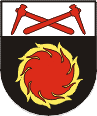 NAUJOSIOS AKMENĖS IKIMOKYKLINIO UGDYMO MOKYKLOSDIREKTORIUSĮSAKYMASDĖL VAIKŲ LANKOMUMO APSKAITOS TVARKOS APRAŠOPAKEITIMO2021 m. birželio 1 d. Nr. V-82Naujoji AkmenėVadovaudamasi Naujosios Akmenės IKU mokyklos darbo vasaros metu ir kalėdiniu laikotarpiu organizavimo tvarkos aprašu, patvirtintu 2021-05-19 direktoriaus įsakymu Nr. V-76, p a k e i č i u Naujosios Akmenės ikimokyklinio ugdymo mokyklos vaikų lankomumo apskaitos tvarkos aprašo II skyriaus 3 punktą, išdėstant jį taip:„3. Vaikų lankomumas fiksuojamas elektroniniame dienyne „Mūsų darželis“ (toliau – Dienynas) vadovaujantis Mokyklos elektroninio dienyno tvarkymo nuostatais, o vasaros laikotarpiu popieriniuose žiniaraščiuose“.Direktorė					      Neringa Vaičiūtė-Gabalienė